Мы Вас не забудем23февраля 1987 года в деревне Тигино состоялось открытие памятника воинам, погибшим в годы Великой Отечественной войны. Перед сельчанами выступил председатель колхоза Бадртдинов Геннадий Васильевич. «Это место должно быть священным для жителей села. Здесь будут принимать в пионеры, молодожены возлагать цветы» - сказал он.На торжество, по случаю открытия памятника приехали бывшие войны из соседнего села Бартат, это Бачуля Евгений Ильич, Власов Николай Степанович, Кардаш Федор Михайлович, Воронцов Илья Васильевич, нагорная Надежда Анатольевна.Заместитель председателя райисполкома Мищенко Николай Николаевич рассказал о истории создания мемориального комплекса,  скульпторе Метельникове Борисе Александровиче создавшем этот памятник воинам деревни Тигино,  погибшим в годы Великой Отечественной войны.Право зажечь вечный огонь доверилось бывшему воину, ветерану труда Соломатову Константину Егоровичу. В почетный караул встают ученики  и лучший механизатор колхоза Соколов И.Вечная память погибшим в боях за Родину:Автушко Е.А., Автушко С.С. и т.д.Мы Вас никогда не забудем!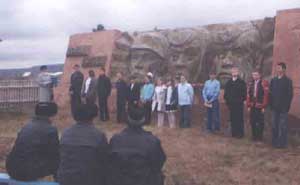 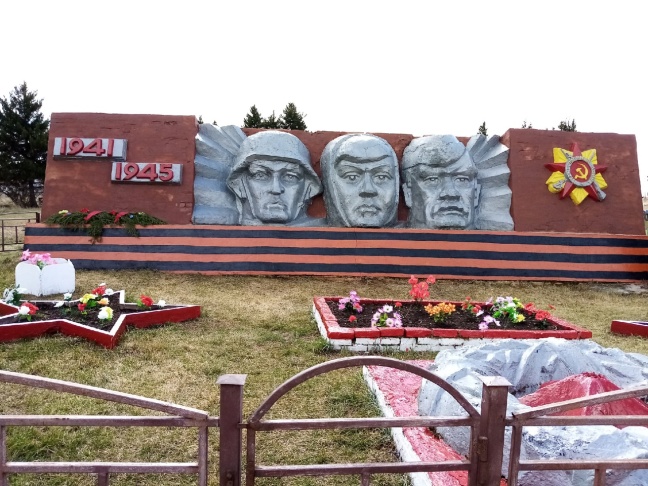 